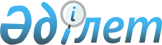 О внесении изменений в решение маслихата от 29 декабря 2021 года № 96 "О районном бюджете Житикаринского района на 2022-2024 годы"Решение маслихата Житикаринского района Костанайской области от 2 декабря 2022 года № 208
      Житикаринский районный маслихат РЕШИЛ:
      1. Внести в решение маслихата "О районном бюджете Житикаринского района на 2022-2024 годы" от 29 декабря 2021 года № 96 (зарегистрированное в Реестре государственной регистрации нормативных правовых актов за № 26237) следующие изменения:
      пункт 1 изложить в новой редакции:
      "1. Утвердить районный бюджет Житикаринского района на 2022-2024 годы согласно приложениям 1, 2 и 3 соответственно, в том числе на 2022 год, в следующих объемах:
      1) доходы – 6 703 725,8 тысяч тенге, в том числе по:
      налоговым поступлениям – 3 837 948,0 тысяч тенге;
      неналоговым поступлениям – 49 535,0 тысяч тенге;
      поступлениям от продажи основного капитала – 19 464,0 тысячи тенге;
      поступлениям трансфертов – 2 796 778,8 тысяч тенге;
      2) затраты – 6 884 684,5 тысячи тенге;
      3) чистое бюджетное кредитование – 246 796,0 тысяч тенге, в том числе:
      бюджетные кредиты – 283 701,0 тысяча тенге;
      погашение бюджетных кредитов – 36 905,0 тысяч тенге;
      4) сальдо по операциям с финансовыми активами – 36 025,0 тысяч тенге;
      5) дефицит (профицит) бюджета – -463 779,7 тысяч тенге;
      6) финансирование дефицита (использование профицита) бюджета – 463 779,7 тысяч тенге.";
      пункт 6 изложить в новой редакции:
      "6. Утвердить резерв местного исполнительного органа Житикаринского района на 2022 год в сумме 153 726,7 тысяч тенге.";
      подпункт 13) пункта 9 исключить;
      приложение 1 к указанному решению изложить в новой редакции согласно приложению к настоящему решению.
      2. Настоящее решение вводится в действие с 1 января 2022 года. Районный бюджет Житикаринского района на 2022 год
					© 2012. РГП на ПХВ «Институт законодательства и правовой информации Республики Казахстан» Министерства юстиции Республики Казахстан
				
      Секретарь Житикаринского районного маслихата 

А. Кабиев
Приложениек решению маслихатаот 2 декабря 2022 года№ 208Приложение 1к решению маслихатаот 29 декабря 2021 года№ 96
Категория
Категория
Категория
Категория
Категория
Сумма, тысяч тенге
Класс
Класс
Класс
Класс
Сумма, тысяч тенге
Подкласс
Подкласс
Подкласс
Сумма, тысяч тенге
Наименование
Наименование
Сумма, тысяч тенге
I. Доходы
I. Доходы
6703725,8
1
Налоговые поступления
Налоговые поступления
3837948,0
01
Подоходный налог 
Подоходный налог 
2195627,0
1
Корпоративный подоходный налог
Корпоративный подоходный налог
549476,0
2
Индивидуальный подоходный налог 
Индивидуальный подоходный налог 
1646151,0
03
Социальный налог
Социальный налог
1247191,0
1
Социальный налог
Социальный налог
1247191,0
04
Hалоги на собственность
Hалоги на собственность
282246,0
1
Hалоги на имущество
Hалоги на имущество
282246,0
05
Внутренние налоги на товары, работы и услуги
Внутренние налоги на товары, работы и услуги
105825,0
2
Акцизы
Акцизы
4344,0
3
Поступления за использование природных и других ресурсов
Поступления за использование природных и других ресурсов
71118,0
4
Сборы за ведение предпринимательской и профессиональной деятельности
Сборы за ведение предпринимательской и профессиональной деятельности
30363,0
08
Обязательные платежи, взимаемые за совершение юридически значимых действий и (или) выдачу документов уполномоченными на то государственными органами или должностными лицами
Обязательные платежи, взимаемые за совершение юридически значимых действий и (или) выдачу документов уполномоченными на то государственными органами или должностными лицами
7059,0
1
Государственная пошлина
Государственная пошлина
7059,0
2
Неналоговые поступления
Неналоговые поступления
49535,0
01
Доходы от государственной собственности
Доходы от государственной собственности
32290,0
5
Доходы от аренды имущества, находящегося в государственной собственности
Доходы от аренды имущества, находящегося в государственной собственности
6600,0
7
Вознаграждения по кредитам, выданным из государственного бюджета
Вознаграждения по кредитам, выданным из государственного бюджета
25579,0
9
Прочие доходы от государственной собственности
Прочие доходы от государственной собственности
111,0
03
Поступления денег от проведения государственных закупок, организуемых государственными учреждениями, финансируемыми из государственного бюджета
Поступления денег от проведения государственных закупок, организуемых государственными учреждениями, финансируемыми из государственного бюджета
823,0
1
Поступления денег от проведения государственных закупок, организуемых государственными учреждениями, финансируемыми из государственного бюджета
Поступления денег от проведения государственных закупок, организуемых государственными учреждениями, финансируемыми из государственного бюджета
823,0
06
Прочие неналоговые поступления
Прочие неналоговые поступления
16422,0
1
Прочие неналоговые поступления
Прочие неналоговые поступления
16422,0
3
Поступления от продажи основного капитала
Поступления от продажи основного капитала
19464,0
01
Продажа государственного имущества, закрепленного за государственными учреждениями
Продажа государственного имущества, закрепленного за государственными учреждениями
4913,0
1
Продажа государственного имущества, закрепленного за государственными учреждениями
Продажа государственного имущества, закрепленного за государственными учреждениями
4913,0
03
Продажа земли и нематериальных активов
Продажа земли и нематериальных активов
14551,0
1
Продажа земли 
Продажа земли 
2300,0
2
Продажа нематериальных активов
Продажа нематериальных активов
12251,0
4
Поступления трансфертов
Поступления трансфертов
2796778,8
01
Трансферты из нижестоящих органов государственного управления
Трансферты из нижестоящих органов государственного управления
6,5
3
Трансферты из бюджетов городов районного значения, сел, поселков, сельских округов
Трансферты из бюджетов городов районного значения, сел, поселков, сельских округов
6,5
02
Трансферты из вышестоящих органов государственного управления
Трансферты из вышестоящих органов государственного управления
2796772,3
2
Трансферты из областного бюджета
Трансферты из областного бюджета
2796772,3
Функциональная группа
Функциональная группа
Функциональная группа
Функциональная группа
Функциональная группа
Сумма, тысяч тенге
Функциональная подгруппа
Функциональная подгруппа
Функциональная подгруппа
Функциональная подгруппа
Сумма, тысяч тенге
Администратор бюджетных программ
Администратор бюджетных программ
Администратор бюджетных программ
Сумма, тысяч тенге
Программа
Программа
Сумма, тысяч тенге
Наименование
Сумма, тысяч тенге
II. Затраты
6884684,5
01
Государственные услуги общего характера
1309298,9
1
Представительные, исполнительные и другие органы, выполняющие общие функции государственного управления
275033,2
112
Аппарат маслихата района (города областного значения)
45002,5
001
Услуги по обеспечению деятельности маслихата района (города областного значения)
43432,5
005
Повышение эффективности деятельности депутатов маслихатов
1570,0
122
Аппарат акима района (города областного значения)
230030,7
001
Услуги по обеспечению деятельности акима района (города областного значения)
220324,8
113
Целевые текущие трансферты нижестоящим бюджетам
9705,9
2
Финансовая деятельность
188257,4
452
Отдел финансов района (города областного значения)
188257,4
001
Услуги по реализации государственной политики в области исполнения бюджета и управления коммунальной собственностью района (города областного значения)
51267,1
003
Проведение оценки имущества в целях налогообложения
2730,8
010
Приватизация, управление коммунальным имуществом, постприватизационная деятельность и регулирование споров, связанных с этим
344,0
113
Целевые текущие трансферты нижестоящим бюджетам
133915,5
5
Планирование и статистическая деятельность
46861,5
453
Отдел экономики и бюджетного планирования района (города областного значения)
46861,5
001
Услуги по реализации государственной политики в области формирования и развития экономической политики, системы государственного планирования
46861,5
9
Прочие государственные услуги общего характера
799146,8
472
Отдел строительства, архитектуры и градостроительства района (города областного значения)
50,0
040
Развитие объектов государственных органов
50,0
492
Отдел жилищно-коммунального хозяйства, пассажирского транспорта, автомобильных дорог и жилищной инспекции района (города областного значения)
799096,8
001
Услуги по реализации государственной политики на местном уровне в области жилищно-коммунального хозяйства, пассажирского транспорта, автомобильных дорог и жилищной инспекции
53536,9
013
Капитальные расходы государственного органа
430,0
067
Капитальные расходы подведомственных государственных учреждений и организаций
170152,0
113
Целевые текущие трансферты нижестоящим бюджетам
574977,9
02
Оборона
15407,6
1
Военные нужды
14183,9
122
Аппарат акима района (города областного значения)
14183,9
005
Мероприятия в рамках исполнения всеобщей воинской обязанности
14183,9
2
Организация работы по чрезвычайным ситуациям
1223,7
122
Аппарат акима района (города областного значения)
1223,7
006
Предупреждение и ликвидация чрезвычайных ситуаций масштаба района (города областного значения)
1124,5
007
Мероприятия по профилактике и тушению степных пожаров районного (городского) масштаба, а также пожаров в населенных пунктах, в которых не созданы органы государственной противопожарной службы
99,2
03
Общественный порядок, безопасность, правовая, судебная, уголовно-исполнительная деятельность
34786,9
9
Прочие услуги в области общественного порядка и безопасности
34786,9
492
Отдел жилищно-коммунального хозяйства, пассажирского транспорта, автомобильных дорог и жилищной инспекции района (города областного значения)
34786,9
021
Обеспечение безопасности дорожного движения в населенных пунктах
34786,9
06
Социальная помощь и социальное обеспечение
860911,5
1
Социальное обеспечение
165425,0
451
Отдел занятости и социальных программ района (города областного значения)
165425,0
005
Государственная адресная социальная помощь
165425,0
2
Социальная помощь
565366,5
451
Отдел занятости и социальных программ района (города областного значения)
565366,5
002
Программа занятости
171008,0
006
Оказание жилищной помощи
27209,6
007
Социальная помощь отдельным категориям нуждающихся граждан по решениям местных представительных органов
67724,2
010
Материальное обеспечение детей-инвалидов, воспитывающихся и обучающихся на дому
4850,0
014
Оказание социальной помощи нуждающимся гражданам на дому
144014,4
015
Территориальные центры социального обслуживания пенсионеров и инвалидов
50706,6
017
Обеспечение нуждающихся инвалидов протезно-ортопедическими, сурдотехническими и тифлотехническими средствами, специальными средствами передвижения, обязательными гигиеническими средствами, а также предоставление услуг санаторно-курортного лечения, специалиста жестового языка, индивидуальных помощников в соответствии с индивидуальной программой реабилитации инвалида
56113,4
023
Обеспечение деятельности центров занятости населения
43740,3
9
Прочие услуги в области социальной помощи и социального обеспечения
130120,0
451
Отдел занятости и социальных программ района (города областного значения)
130120,0
001
Услуги по реализации государственной политики на местном уровне в области обеспечения занятости и реализации социальных программ для населения
71049,4
011
Оплата услуг по зачислению, выплате и доставке пособий и других социальных выплат
847,6
021
Капитальные расходы государственного органа
430,0
050
Обеспечение прав и улучшение качества жизни инвалидов в Республике Казахстан
19513,0
054
Размещение государственного социального заказа в неправительственных организациях
37850,0
067
Капитальные расходы подведомственных государственных учреждений и организаций
430,0
07
Жилищно-коммунальное хозяйство
499646,6
1
Жилищное хозяйство
329462,4
472
Отдел строительства, архитектуры и градостроительства района (города областного значения)
156023,4
004
Проектирование, развитие и (или) обустройство инженерно-коммуникационной инфраструктуры
156023,4
492
Отдел жилищно-коммунального хозяйства, пассажирского транспорта, автомобильных дорог и жилищной инспекции района (города областного значения)
173439,0
003
Организация сохранения государственного жилищного фонда
156388,2
031
Изготовление технических паспортов на объекты кондоминиумов
630,3
033
Проектирование, развитие и (или) обустройство инженерно-коммуникационной инфраструктуры
16420,5
2
Коммунальное хозяйство
170184,2
472
Отдел строительства, архитектуры и градостроительства района (города областного значения)
167918,1
058
Развитие системы водоснабжения и водоотведения в сельских населенных пунктах
167918,1
492
Отдел жилищно-коммунального хозяйства, пассажирского транспорта, автомобильных дорог и жилищной инспекции района (города областного значения)
2266,1
012
Функционирование системы водоснабжения и водоотведения
2266,1
08
Культура, спорт, туризм и информационное пространство
395130,3
1
Деятельность в области культуры 
105117,8
455
Отдел культуры и развития языков района (города областного значения)
105117,8
003
Поддержка культурно-досуговой работы
105117,8
2
Спорт
115378,0
465
Отдел физической культуры и спорта района (города областного значения)
115378,0
001
Услуги по реализации государственной политики на местном уровне в сфере физической культуры и спорта
56339,0
005
Развитие массового спорта и национальных видов спорта 
39354,0
006
Проведение спортивных соревнований на районном (города областного значения) уровне
4035,0
007
Подготовка и участие членов сборных команд района (города областного значения) по различным видам спорта на областных спортивных соревнованиях
15650,0
3
Информационное пространство
84154,6
455
Отдел культуры и развития языков района (города областного значения)
65553,6
006
Функционирование районных (городских) библиотек
49713,7
007
Развитие государственного языка и других языков народа Казахстана
15839,9
456
Отдел внутренней политики района (города областного значения)
18601,0
002
Услуги по проведению государственной информационной политики
18601,0
9
Прочие услуги по организации культуры, спорта, туризма и информационного пространства
90479,9
455
Отдел культуры и развития языков района (города областного значения)
40868,2
001
Услуги по реализации государственной политики на местном уровне в области развития языков и культуры
23050,2
032
Капитальные расходы подведомственных государственных учреждений и организаций
17818,0
456
Отдел внутренней политики района (города областного значения)
49611,7
001
Услуги по реализации государственной политики на местном уровне в области информации, укрепления государственности и формирования социального оптимизма граждан
33885,9
003
Реализация мероприятий в сфере молодежной политики
15725,8
09
Топливно-энергетический комплекс и недропользование
32761,0
1
Топливо и энергетика
18358,4
492
Отдел жилищно-коммунального хозяйства, пассажирского транспорта, автомобильных дорог и жилищной инспекции района (города областного значения)
18358,4
019
Развитие теплоэнергетической системы
18358,4
9
Прочие услуги в области топливно-энергетического комплекса и недропользования
14402,6
472
Отдел строительства, архитектуры и градостроительства района (города областного значения)
14402,6
036
Развитие газотранспортной системы
14402,6
10
Сельское, водное, лесное, рыбное хозяйство, особо охраняемые природные территории, охрана окружающей среды и животного мира, земельные отношения
79821,1
1
Сельское хозяйство
33096,0
462
Отдел сельского хозяйства района (города областного значения)
33096,0
001
Услуги по реализации государственной политики на местном уровне в сфере сельского хозяйства
33096,0
6
Земельные отношения
44290,3
463
Отдел земельных отношений района (города областного значения)
44290,3
001
Услуги по реализации государственной политики в области регулирования земельных отношений на территории района (города областного значения)
33656,3
004
Организация работ по зонированию земель
10634,0
9
Прочие услуги в области сельского, водного, лесного, рыбного хозяйства, охраны окружающей среды и земельных отношений
2434,8
453
Отдел экономики и бюджетного планирования района (города областного значения)
2434,8
099
Реализация мер по оказанию социальной поддержки специалистов
2434,8
11
Промышленность, архитектурная, градостроительная и строительная деятельность
52702,9
2
Архитектурная, градостроительная и строительная деятельность
52702,9
472
Отдел строительства, архитектуры и градостроительства района (города областного значения)
52702,9
001
Услуги по реализации государственной политики в области строительства, архитектуры и градостроительства на местном уровне
52272,9
015
Капитальные расходы государственного органа
430,0
12
Транспорт и коммуникации
241540,4
1
Автомобильный транспорт
230856,6
492
Отдел жилищно-коммунального хозяйства, пассажирского транспорта, автомобильных дорог и жилищной инспекции района (города областного значения)
230856,6
023
Обеспечение функционирования автомобильных дорог 
38186,1
025
Реализация приоритетных проектов транспортной инфраструктуры
192620,5
045
Капитальный и средний ремонт автомобильных дорог районного значения и улиц населенных пунктов
50,0
9
Прочие услуги в сфере транспорта и коммуникаций
10683,8
492
Отдел жилищно-коммунального хозяйства, пассажирского транспорта, автомобильных дорог и жилищной инспекции района (города областного значения)
10683,8
037
Субсидирование пассажирских перевозок по социально значимым городским (сельским), пригородным и внутрирайонным сообщениям
10683,8
13
Прочие
175009,9
3
Поддержка предпринимательской деятельности и защита конкуренции
19018,1
469
Отдел предпринимательства района (города областного значения)
19018,1
001
Услуги по реализации государственной политики на местном уровне в области развития предпринимательства 
19018,1
9
Прочие
155991,8
452
Отдел финансов района (города областного значения)
153726,7
012
Резерв местного исполнительного органа района (города областного значения) 
153726,7
453
Отдел экономики и бюджетного планирования района (города областного значения)
2265,1
003
Разработка или корректировка, а также проведение необходимых экспертиз технико-экономических обоснований местных бюджетных инвестиционных проектов и конкурсных документаций проектов государственно-частного партнерства, концессионных проектов, консультативное сопровождение проектов государственно-частного партнерства и концессионных проектов
2265,1
14
Обслуживание долга
99272,8
1
Обслуживание долга
99272,8
452
Отдел финансов района (города областного значения)
99272,8
013
Обслуживание долга местных исполнительных органов по выплате вознаграждений и иных платежей по займам из областного бюджета
99272,8
15
Трансферты
3088394,6
1
Трансферты
3088394,6
452
Отдел финансов района (города областного значения)
3088394,6
006
Возврат неиспользованных (недоиспользованных) целевых трансфертов
87,5
024
Целевые текущие трансферты из нижестоящего бюджета на компенсацию потерь вышестоящего бюджета в связи с изменением законодательства
2795398,0
038
Субвенции
250457,0
039
Целевые текущие трансферты из вышестоящего бюджета на компенсацию потерь нижестоящих бюджетов в связи с изменением законодательства
26755,0
054
Возврат сумм неиспользованных (недоиспользованных) целевых трансфертов, выделенных из республиканского бюджета за счет целевого трансферта из Национального фонда Республики Казахстан
15697,1
III. Чистое бюджетное кредитование
246796,0
Бюджетные кредиты
283701,0
07
Жилищно-коммунальное хозяйство
277582,0
1
Жилищное хозяйство
277582,0
492
Отдел жилищно-коммунального хозяйства, пассажирского транспорта, автомобильных дорог и жилищной инспекции района (города областного значения)
277582,0
081
Кредитование на проведение капитального ремонта общего имущества объектов кондоминиумов
277582,0
10
Сельское, водное, лесное, рыбное хозяйство, особо охраняемые природные территории, охрана окружающей среды и животного мира, земельные отношения
6119,0
9
Прочие услуги в области сельского, водного, лесного, рыбного хозяйства, охраны окружающей среды и земельных отношений
6119,0
453
Отдел экономики и бюджетного планирования района (города областного значения)
6119,0
006
Бюджетные кредиты для реализации мер социальной поддержки специалистов
6119,0
Категория
Категория
Категория
Категория
Категория
Сумма, тысяч тенге
Класс
Класс
Класс
Класс
Сумма, тысяч тенге
Подкласс
Подкласс
Подкласс
Сумма, тысяч тенге
Специфика
Специфика
Сумма, тысяч тенге
Наименование
Сумма, тысяч тенге
Погашение бюджетных кредитов
36905,0
5
Погашение бюджетных кредитов
36905,0
01
Погашение бюджетных кредитов
36905,0
1
Погашение бюджетных кредитов, выданных из государственного бюджета
36905,0
IY. Сальдо по операциям с финансовыми активами
36025,0
Приобретение финансовых активов
36025,0
13
Прочие
36025,0
9
Прочие
36025,0
492
Отдел жилищно-коммунального хозяйства, пассажирского транспорта, автомобильных дорог и жилищной инспекции района (города областного значения)
36025,0
065
Формирование или увеличение уставного капитала юридических лиц
36025,0
V. Дефицит (профицит) бюджета
-463779,7
VI. Финансирование дефицита (использование профицита) бюджета 
463779,7